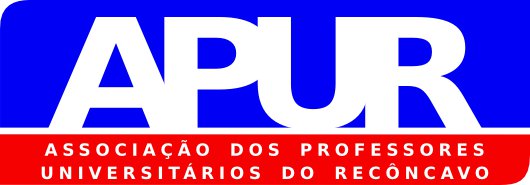 QUADRO DE CONTRIBUIÇÃO MENSAL À APURFonte: Lei Ordinária 11.784/2008 e Lei 11.907/2009. Cálculos realizados para docentes com dedicação exclusiva.CargoVBGEMASRTTOTAL1%Titular3.110,851.675,776.968,4311.755,05117,55Associado IV2.934,771.522,356.967,3311.424,45114,24Associado III2.849,301.381,906.858,4511.089,65110,89Associado II2.766,321.254,036.857,6110.877,96108,77Associado I2.758,261.130,086.815,2110.703,55107,03Adjunto IV2.533,721.129,254.250,337.913,3079,13Adjunto III2.459,911.118,894.136,107.714,9077,14Adjunto II2.388,271.108,494.024,977.521,3075,21Adjunto I2.318,711.098,083.916,887.333,6773,33Assistente IV2.187,451.088,371.709,184.985,0049,85Assistente III2.123,751.077,871.672,924.874,5448,74Assistente II2.061,901.067,371.630,444.759,7147,59Assistente I2.001,861.056,831.592,904.651,5946,51Auxiliar IV1.888,551.034,08403,303.325,9333,25Auxiliar III1.833,561.035,19394,163.262,9132,62Auxiliar II1.780,141.034,30375,823.190,2631,90Auxiliar I1.728,281.046,90357,723.132,9031,32